Решение«О порядке сообщения отдельными категориями лиц о получении подарка в связи с их должностным положением или исполнением ими служебных (должностных) обязанностей, сдачи и оценки подарка, реализации (выкупа) и зачисления средств, вырученных от его реализации»       В соответствии с Федеральными законами «О муниципальной службе в Российской Федерации» и «О противодействии коррупции», постановлением Правительства Российской Федерации от 9 января 2014 года №10 «О порядке сообщения отдельными категориями лиц о получении подарка в связи с их должностным положением или исполнением ими служебных (должностных) обязанностей, сдачи и оценки подарка, реализации (выкупа) и зачисления средств, вырученных от его реализации», Совет сельского поселения Самарский  сельсовет муниципального района Хайбуллинский рапйон Республики Башкортостан решил:1.Утвердить прилагаемое Положение о сообщении лицами, замещающими муниципальные должности, и муниципальными служащими сельского поселения Самарский  сельсовет осуществляют о получении подарка в связи с их должностным положением или исполнения ими служебных (должностных) обязанностей, сдаче и оценке подарка, реализации (выкупе) и зачислении средств, вырученных от его реализации.2. Установить, что органы местного самоуправления сельского поселения Самарский  сельсовет осуществляют прием подарков, полученных лицами, замещающими муниципальные должности и муниципальными служащими в связи с протокольными мероприятиями, служебными командировками и другими официальными мероприятиями, из оценку для принятия к бухгалтерскому учету, а также принимают решения о реализации указанных подарков.3.Реализация полномочий, предусмотренных настоящим решением, осуществляется в пределах установленной предельной численности муниципальных служащих, а также бюджетных ассигнований, предусмотренных органам местного самоуправления сельского поселения  Самарский  сельсовет в местном бюджете на руководство и управление в сфере установленных функций.4.Контроль за исполнением настоящего решения возложить на постоянную комиссию по социально-гуманитарным вопросам.Глава сельского поселенияСамарский  сельсоветмуниципального районаХайбуллинский районРеспублики Башкортостан                                 В.М. Файзуллинс.Самарское22  мая 2014г.№Р-25/94                                                                                     Утверждено                                                                решением Совета сельского                                                                поселения Самарский сельсовет                                                                муниципального района                                                                Хайбуллинский район Республики                                                                Башкортостан от 22  мая 2014 г.                                                                 №Р- 25/94Положение о сообщении лицами, замещающими муниципальные должности, и муниципальными служащими о получении подарка в связи с их должностным положением или исполнением ими служебных  (должностных) обязанностей, сдаче и оценке подарка, реализации (выкупе) и зачисления средств, вырученных от его реализации.    1. Настоящее положение определяет порядок сообщения лицами, замещающими муниципальные должности и  муниципальными служащими сельского поселения Самарский  сельсовет (далее соответственно – лица, замещающие муниципальные должности, служащие) о получении подарка в связи с протокольными мероприятиями, служебными командировками и другими официальными мероприятиями,  участие в которых связано с их должностным положением или исполнением ими служебных (должностных) обязанностей, порядок сдачи и оценки подарка, реализации (выкупа) и зачисления средств, вырученных от его реализации.           2. Для целей настоящего Положения  используются следующие понятия: «подарок, полученный в связи с  протокольными мероприятиями, служебными командировками и другими официальными мероприятиями»- подарок, полученный лицом, замещающим муниципальную должность, служащим от физических (юридических) лиц, которые осуществляют дарение исходя из должностного положения одаряемого или исполнения им служебных (должностных) обязанностей, за исключением канцелярских принадлежностей, которые в рамках протокольных мероприятий, служебных командировок и других официальных мероприятий предоставлены каждому участнику указанных мероприятий в целях исполнения им своих служенных (должностных) обязанностей, цветов и ценных подарков, которые вручены в качестве поощрения (награды);     «получение подарка в связи с должностным положением или в связи с исполнением служебных (должностных) обязанностей» - получение лицом, замещающим муниципальную должность, служащим лично или через посредника от физических (юридических) лиц подарка в рамках осуществления деятельности, предусмотренной должностной инструкцией, а также в связи с исполнением служебных (должностных) обязанностей в случаях, установленных федеральными  законами  и иными нормативными актами,  определяющими особенности  правового положения и специфику  профессиональной служебной и трудовой деятельности указанных лиц.      3. Лица, замещающие муниципальные должности, служащие не вправе получать не предусмотренные законодательством Российской Федерации подарки от физических лиц в связи с их должностным положением или исполнением ими служебных (должностных) обязанностей.      4. Лица, замещающие муниципальные должности, служащие обязаны в порядке, предусмотренном настоящим Положением, уведомлять обо всех случаях получения подарка  в связи с их должностным положением или исполнением ими служебных (должностных) обязанностей муниципальной орган в котором указанные лица проходят муниципальную службу или осуществляют трудовую деятельность (далее – муниципальный орган).      5.  Уведомление о получении подарка  в связи с должностным положением  или исполнением служебных (должностных) обязанностей (далее - уведомление), составленное согласно приложению, предоставляется не позднее 3 рабочих дней со дня  получения подарка  в уполномоченное структурное  подразделение муниципального органа (далее – уполномоченное структурное  подразделение). К уведомлению прилагаются  документы (при их наличии), подтверждающие стоимость подарка (кассовый чек, товарный чек,  иной документ об оплате (приобретении) подарка).       В случае  если  подарок получен во время служебной командировки, уведомление предоставляется не позднее 3 рабочих дней со дня возвращения лица, получившего подарок, из служебной командировки.        При невозможности  подачи уведомления в сроки, указанные в абзацах  первом и втором настоящего пункта, по причине,  не зависящей от лица, замещающего муниципальную должность, служащего оно предоставляется не  позднее следующего дня после ее устранения.        6.  Уведомление составляется в 2 экземплярах, один из которых  возвращается лицу, предоставившему уведомление, с отметкой о регистрации, другой экземпляр направляется в комиссию по поступлению и выбытию активов муниципального органа, образованную в соответствии с законодательством  о бухгалтерском учете (далее – комиссия).        7. Подарок, стоимость которого подтверждается документами и превышает 3 тыс. рублей,  либо  стоимость  которого получившему его служащему неизвестна, сдается ответственному лицу уполномоченного структурного подразделения, которое принимает его на  хранение по акту приема- передачи не позднее 5 рабочих дней со дня регистрации уведомления в соответствующем журнале регистрации.         8.  Подарок,  полученный лицом,  замещающим муниципальную должность, независимо от его стоимости, подлежит  передаче на хранение в порядке, предусмотренном пунктом 7 настоящего Положения.        9. До передачи подарка  по акту приема – передачи ответственность с законодательством Российской Федерации за утрату  или повреждение подарка  несет лицо, получившее подарок.       10.  В целях принятия к бухгалтерскому учету подарка  в порядке, установленном законодательством Российской Федерации, определение его стоимости проводится  на основе  рыночной цены, действующей на  дату принятия  к учету подарка, или цены  на аналогичную материальную ценность в сопоставимых  условиях с привлечением  при  необходимости комиссии. Сведения о рыночной стоимости  подтверждаются  документально, а при невозможности документального подтверждения – экспертным путем. Подарок возвращается сдавшему его лицу по акту приема – передачи в случае, если его стоимость не превышает 3 тыс. рублей.        11. Уполномоченное структурное подразделение обеспечивает включение в установленном порядке  принятого к бухгалтерскому учету подарка, стоимость которого превышает 3, тыс. рублей, в реестр муниципального имущества муниципального образования.       12.  Лицо, заменяющее муниципальную должность, служащий, сдавшие подарок, могут его выкупить, направив на имя представителя нанимателя (работодателя)  соответствующее заявление не позднее двух месяцев со дня сдачи подарка.       13. Уполномоченное структурное подразделение в течении 3 месяцев со дня поступления заявления, указанного в пункте 12 настоящего Положения, организует оценку стоимости подарка  для реализации (выкупа) и уведомляет в письменной форме лицо, подавшее заявление, о результатах оценки, после чего в течении месяца заявитель выкупает подарок по установленной в результате оценки стоимости  или отказывается от выкупа.       14. Подарок, в отношении которого не поступило заявление, указанное в пункте 12 настоящего Положения, может использоваться муниципальным органом с учетом  заключения комиссии  о целесообразности использования подарка для обеспечения деятельности муниципального органа.       15.  В случае нецелесообразности использования подарка  руководителем муниципального органа принимается решение о реализации подарка  и проведении оценки его стоимости  для реализации  (выкупа), осуществляемой уполномоченными муниципальными органами  и организациями посредством проведения торгов в порядке, предусмотренном законодательством Российской Федерации.       16. Оценка  стоимости подарка для реализации (выкупа), предусмотренная пунктами 13 и 15 настоящего Положения, осуществляется субъектами оценочной деятельности в соответствии с законодательством Российской Федерации об оценочной деятельности.       17.  В случае если подарок не выкуплен или не реализован, руководителем  муниципального органа  принимается решение о повторной  реализации подарка, либо о его безвозмездной  передаче на баланс благотворительной организации, либо о его уничтожении в соответствии с законодательством Российской Федерации.       18.  Средства вырученные от реализации (выкупа) подарка, зачисляются в доход местного бюджета в порядке, установленном бюджетным законодательством Российской Федерации.Приложениек Положению о сообщении лицами,замещающими муниципальные должности, и муниципальными служащими о получении подаркав связи  с их должностным положением или исполнением имислужебных (должностных) обязанностей, сдаче и  оценки подарка, реализации (выкупе) и зачислении средств, вырученныхот его реализацииУведомление о получении  подарка _________________________________       ( наименование уполномоченного_________________________________              структурного подразделения______________________________________                 муниципального органаот ________________________________________________________________   (ф.и.о., занимаемая должность)Уведомление о получении подарка от «___»___________20__г.Извещаю о получении _____________________________________(дата получения)подарка(ов) на ____________________________________________(наименование протокольного мероприятия, служебной командировки, другого                                        официального мероприятия, место и дата проведения)        Приложение:____________________________________ на _____листах.                                      (наименование документа)        Лицо, представившее         уведомление         ____________   __________________ «__»_____20__г.        Лицо принявшее        Уведомление        ____________  ___________________ «__» ____20__г.        Регистрационный номер в журнале регистраций уведомлений _________        «___» __________20__г. БАШҚОРТОСТАН РЕСПУБЛИКАҺЫХӘЙБУЛЛА РАЙОНЫМУНИЦИПАЛЬ РАЙОНЫНЫҢҺАМАР АУЫЛ СОВЕТЫАУЫЛ БИЛӘМӘҺЕСОВЕТЫ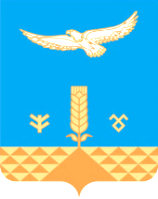 СОВЕТ СЕЛЬСКОГО ПОСЕЛЕНИЯ САМАРСКИЙ СЕЛЬСОВЕТ МУНИЦИПАЛЬНОГО РАЙОНА ХАЙБУЛЛИНСКИЙ РАЙОН РЕСПУБЛИКИ БАШКОРТОСТАННаименованиеподаркаХарактеристика подарка, его описаниеКоличество предметовСтоимость в рублях1.2.3.ИТОГО